Keep Scottsbluff Gering Beautiful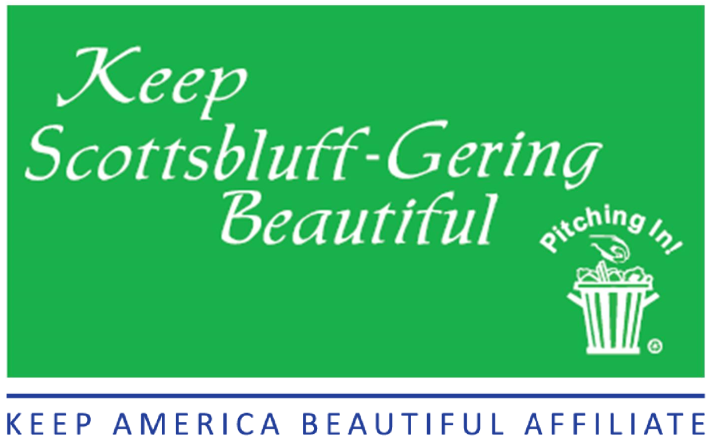 Adopt-A-Spot Mini-Grant Report100547 Airport RoadScottsbluff, NE 69361Phone: 308-632-4649Email: ksgb2015@gmail.comDate of Cleanup  Name of Group  (Youth Organization – Please list ages)Contact Person  Phone Address   Email Project Location  Number of Volunteers How many “people hours” were spent on the planning, organizing and implementing this project and on the actual cleanup? (Example: 10 people for 2 hours each = 20 “people hours”) Number of bags of trash collected   Approximate weight of trash  (pounds, tons)Number of bags of recycled materials collected  Approximate weight of recyclable items  (pounds, tons)What kinds of recyclable materials were collected? How did you recycle the above items? Attach a list of volunteers for this cleanup and their hours. Write a description of your cleanup. Please feel free to add any additional comments you would like to make about your project. Click below to insert your before and after photos.  Feel free to include as many photos as you like, but please limit it to 20.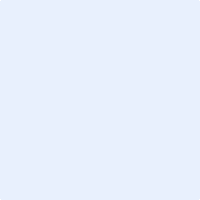 Thank you for your community support and service.